OSNOVNA ŠKOLA GUSTAVA KRKLECA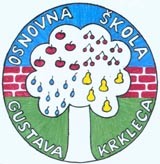 ZAGREB, B. MAGOVCA 103Telefon: 01/6659-170; fax: 01/6659-172E-mail: ured@os-gkrkleca-zg.skole.hrKLASA: 112-04/23-01/19URBROJ: 251-168/01-23-29U Zagrebu, 15. 12. 2023.Na temelju članka 10.- 13. Pravilnika o načinu i postupku zapošljavanja u Osnovnoj školi Gustava Krkleca, a vezano uz raspisani (KLASA: 112-04/23-01/19 URBROJ: 251-168/01-23-1) od 8. 11. 2023. za zasnivanje radnog odnosa na radnom mjestu stručnog/e suradnika/ce pedagoga/inje na neodređeno, puno radno vrijeme, 40 sati tjedno, 1 izvršitelj, m/ž, Povjerenstvo za procjenu i vrednovanje kandidata donosiODLUKU O VREMENU, MJESTU, PODRUČJU, NAČINU I TRAJANJU USMENE PROCJENE (INTERVJUA) KANDIDATASukladno odredbama Pravilnika o načinu i postupku zapošljavanja u Osnovnoj školi Gustava Krkleca, utvrdit će se stručna znanja, vještine, interesi i motivacija kandidata za rad u Školi te dodatna znanja i edukacije, dosadašnje radno iskustvo i postignuća u radu. Procjena kandidata provest će se u obliku usmenog testiranja (intervjua).Usmeno testiranje provest će se u srijedu, 20. 12. 2023., u 13.15 sati po sljedećem rasporedu:Razgovor će trajati do 15 minuta.Usmenom testiranju mogu pristupiti samo kandidati s liste kandidata koju je utvrdilo Povjerenstvo objavljenoj na web stranici Škole nakon pisanog testiranja.Sukladno čl. 13. Pravilnika o načinu i postupku zapošljavanja u Osnovnoj školi Gustava Krkleca kandidatima će biti postavljena po 3 pitanja svakog člana Povjerenstva koja će se vrednovati bodovima od 1 do 10.  Povjerenstvo za procjenu i vrednovanje kandidataTERMIN TESTIRANJAZAPORKA13.15M8M13.30T46772